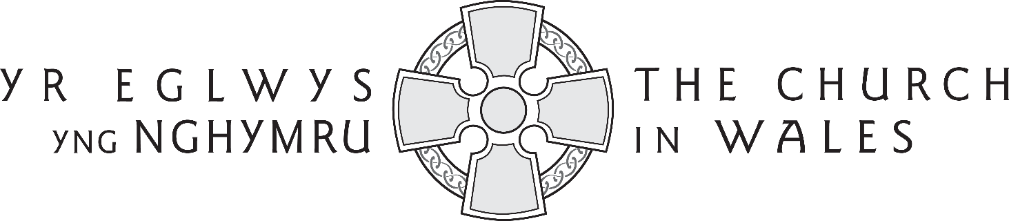 ARDAL WEINIDOGAETH BRO_________________________PARATOI COFRESTR ETHOLWYR NEWYDD Rhoddir rhybuddyn unol â Chyfansoddiad yr Eglwys yng Nghymru bod Cofrestr Etholwyr newydd yr Eglwys yn cael ei pharatoi. Dylai pob unigolyn sydd am i’w enw ymddangos ar y Gofrestr newydd, boed ydyw ar y gofrestr bresennol ai peidio, wneud cais i gofrestru erbyn  __________________________________________________2020 Unwaith yr ydych wedi cofrestru (o leiaf 15 diwrnod cyn y Cyfarfod Festri Blynyddol) bydd y Gofrestr newydd ar gael i’w harchwilio gan holl Aelodau’r Eglwys yng Nghymru ar gais. Mae gan leygwr yr hawl i gael ei enw ef neu hi ar y rhestr, os yw’r unigolyn hwnnw –	(a)	(i)	yn Gymunwr; a(ii)	heb fod yn aelod o unrhyw gorff crefyddol nad yw mewn  cymundeb â’r Eglwys yng Nghymru, oni bai iddo gael caniatâd ysgrifenedig Esgob yr Esgobaeth i gael ei ryddhau o’r gofyniad hwn;(b)	os yw’n preswylio yn yr Ardal Weinidogaeth, neu, os nad yw’n preswylio, ei fod wedi mynychu addoliad cyhoeddus yn gyson yn yr Ardal Weinidgoath am gyfnod o chwe mis cyn cofrestru;	(c)	os ydyw wedi arwyddo ffurflen gais am gael ei gofrestru; a(d)	os nad yw ei enw wedi’i gynnwys ar Gofrestr unrhyw Ardal Weinidogaeth arall yng Nghymru, oni bai iddo gael caniatâd Cynghorau Ardal Weinidogaeth y ddau Ardal Weinidogaeth.Mae ffurflenni cais ar gyfer cofrestru ar gael gan y Cyngor Ardal Weinidogaeth. Er mwyn cael hawl i gymryd rhan yn nhrafodion Cyfarfod Festri Blynyddol, mae’n rhaid i chi ddychwelyd y Ffurflen Gais ar gyfer cofrestru erbyn y dyddiad a nodir uchod.Dylid adrodd am unrhyw wall a ddarganfyddir yn y Gofrestr i’r Cyngor Ardal Weinidogaeth.Dyddiedig ar y ____________________ diwrnod o ___________________ 20_____Llofnod _______________________ ___________________________________           Gweinidog/Warden yr Eglwys [dileer fel y bo’n briodol]